 Home School LinkKey Stage 2: Year 6 - Spring Term 2020Class 6M- Mr Gareth Williams, Class 6R – Mrs Mary WilliamsJanuary 2020Happy New Year and we hope you have all had a relaxing and enjoyable break. We would like to take this opportunity to supply you with some useful information to help you support your child during their Spring term in Year 6.Please support your child in preparation for end of Key Stage 2 SATs in May. Regular reading of various genres is vitally important as is regular work on basic arithmetic. PEClass sessions will take place on Tuesdays and Fridays. Please ensure your child has a change of shoes and warm tracksuit for outdoor PE. No jewellery should be worn to school; this is particularly important on PE days. HomeworkA homework diary is provided for parents to make any comments that they feel would be helpful to the teacher; for example, children may have had a problem of understanding or been unable to complete the homework for another reason. Would you please also ensure that your child continues to record their reading over the week and that you sign the diary before it is given in.Maths and spelling homework will be sent home on Friday to be returned on Tuesday every week. Additionally, we will be sending home occasional grammar practise sheets. Extended Writing Project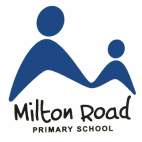 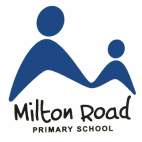 World War II ProjectThis term the children will be writing their World War 2 novel in school. There are many brilliant children’s books set during this time frame e.g. Goodnight Mr Tom, Carrie’s War, Diary of Anne Frank, The Boy in the Striped Pyjamas. Please encourage your child to try reading one of these to support our topic. Half-term homework will be to create a wartime garden in a shoe box; you may want to start collecting useful items for this.RevisionIn the lead-up to the SATs, we will occasionally be giving the children the opportunity to answer questions from past papers, as well as setting them whole past papers. This is so that we can ensure that their test technique allows them to perform to their full potential. While we appreciate the support that many of you are already giving your child with these, we ask that you avoid using the 2017, 2018 and 2019 papers! We are also encouraging the children to take responsibility for their own learning by continuing to revise those areas and concepts where they themselves feel their weaknesses lie; if your child is still unsure as to what these might be, please encourage them to speak to one of us and we will be more than happy to advise them. Times Tables and spelling are the most common areas that will need supporting.Kind regardsMr Williams, Mrs Williams & the Year 6 support staff teamCurriculum map: Year 6 – Spring Term 2020Week1       2       3       4       5     1       2       3       4       5     1       2       3       4       5     1       2       3       4       5     1       2       3       4       5     6      7     8     9    10    11   6      7     8     9    10    11   6      7     8     9    10    11   6      7     8     9    10    11   6      7     8     9    10    11   Area of learning1       2       3       4       5     1       2       3       4       5     1       2       3       4       5     1       2       3       4       5     1       2       3       4       5     6      7     8     9    10    11   6      7     8     9    10    11   6      7     8     9    10    11   6      7     8     9    10    11   6      7     8     9    10    11   GeographyHistoryWorld War IIThis half term we will be learning about life in 1930’s Britain (WW2). We will learn about life as an evacuee as well as the overall impact war had on society. World War IIThis half term we will be learning about life in 1930’s Britain (WW2). We will learn about life as an evacuee as well as the overall impact war had on society. World War IIThis half term we will be learning about life in 1930’s Britain (WW2). We will learn about life as an evacuee as well as the overall impact war had on society. World War IIThis half term we will be learning about life in 1930’s Britain (WW2). We will learn about life as an evacuee as well as the overall impact war had on society. World War IIThis half term we will be learning about life in 1930’s Britain (WW2). We will learn about life as an evacuee as well as the overall impact war had on society. World War IIThis half term we will be learning about life in 1930’s Britain (WW2). We will learn about life as an evacuee as well as the overall impact war had on society. World War IIThis half term we will be learning about life in 1930’s Britain (WW2). We will learn about life as an evacuee as well as the overall impact war had on society. World War IIThis half term we will be learning about life in 1930’s Britain (WW2). We will learn about life as an evacuee as well as the overall impact war had on society. World War IIThis half term we will be learning about life in 1930’s Britain (WW2). We will learn about life as an evacuee as well as the overall impact war had on society. World War IIThis half term we will be learning about life in 1930’s Britain (WW2). We will learn about life as an evacuee as well as the overall impact war had on society. PSHECitizenshipFinancial ResponsibilityFinancial ResponsibilityFinancial ResponsibilityFinancial ResponsibilityFinancial ResponsibilityFinancial ResponsibilityWorking togetherWorking togetherWorking togetherWorking togetherEnglish Focus on Grammar and SpellingsReading and Writing Narrative; Diaries;Conventions of letter-writing, both formal and informal.Reading and Writing Narrative; Diaries;Conventions of letter-writing, both formal and informal.WWII story about evacuees.WWII story about evacuees.Friend or Foe by Michael Morpurgo; Range of language features;How to create complex sentences.Balanced Arguments Friend or Foe by Michael Morpurgo; Range of language features;How to create complex sentences.Balanced Arguments Friend or Foe by Michael Morpurgo; Range of language features;How to create complex sentences.Balanced Arguments Punctuation and comprehension work.Punctuation and comprehension work.ScienceElectricity Components, circuit diagrams, insulators & conductorsElectricity Components, circuit diagrams, insulators & conductorsElectricity Components, circuit diagrams, insulators & conductorsElectricity Components, circuit diagrams, insulators & conductorsElectricity Components, circuit diagrams, insulators & conductorsAnimals including humansHeart & Circulatory system, healthy lifestyles, Animals including humansHeart & Circulatory system, healthy lifestyles, Animals including humansHeart & Circulatory system, healthy lifestyles, Animals including humansHeart & Circulatory system, healthy lifestyles, Animals including humansHeart & Circulatory system, healthy lifestyles, MathematicsGeometry (coordinate, reflection, translation & rotation)Geometry (coordinate, reflection, translation & rotation)AlgebraAlgebraCalculating, measuring and understanding Shape (classifying shapes- 2D,3D; scale factors; angles) Calculating, measuring and understanding Shape (classifying shapes- 2D,3D; scale factors; angles) Calculating, measuring and understanding Shape (classifying shapes- 2D,3D; scale factors; angles) Perimeter & AreaPerimeter & AreaInterpreting data (mean, line graphs, pie charts), Conversion of unitsReligious EducationJudaismLink to PSHE and LiteracyJudaismLink to PSHE and LiteracyJudaismLink to PSHE and LiteracyJudaismLink to PSHE and LiteracyJudaismLink to PSHE and LiteracyJudaismLink to PSHE and LiteracyJudaismLink to PSHE and LiteracyJudaismLink to PSHE and LiteracyJudaismLink to PSHE and LiteracyJudaismLink to PSHE and LiteracyArt & DesignDesign & Technology War artistsFocus on Henry Moore and Pablo Picasso WWII propaganda postersWar artistsFocus on Henry Moore and Pablo Picasso WWII propaganda postersWar artistsFocus on Henry Moore and Pablo Picasso WWII propaganda postersWar artistsFocus on Henry Moore and Pablo Picasso WWII propaganda postersWar artistsFocus on Henry Moore and Pablo Picasso WWII propaganda postersWartime recipesVegetable soupWartime recipesVegetable soupWartime recipesVegetable soupWartime recipesVegetable soupWartime recipesVegetable soupComputingCoding using ScratchCoding using ScratchCoding using ScratchCoding using ScratchCoding using ScratchCoding using PythonCoding using PythonCoding using PythonCoding using PythonCoding using PythonMusicCharanga scheme of workCharanga scheme of workCharanga scheme of workCharanga scheme of workCharanga scheme of workCharanga scheme of workCharanga scheme of workCharanga scheme of workCharanga scheme of workCharanga scheme of workPhysical EducationHoles and Obstacles (gymnastics) Netball/KorfballHealth-related fitness CricketHoles and Obstacles (gymnastics) Netball/KorfballHealth-related fitness CricketHoles and Obstacles (gymnastics) Netball/KorfballHealth-related fitness CricketHoles and Obstacles (gymnastics) Netball/KorfballHealth-related fitness CricketHoles and Obstacles (gymnastics) Netball/KorfballHealth-related fitness CricketHoles and Obstacles (gymnastics) Netball/KorfballHealth-related fitness CricketHoles and Obstacles (gymnastics) Netball/KorfballHealth-related fitness CricketHoles and Obstacles (gymnastics) Netball/KorfballHealth-related fitness CricketHoles and Obstacles (gymnastics) Netball/KorfballHealth-related fitness CricketHoles and Obstacles (gymnastics) Netball/KorfballHealth-related fitness Cricket